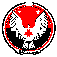 АДМИНИСТРАЦИЯ  МУНИЦИПАЛЬНОГО  ОБРАЗОВАНИЯ  «КЛЮЧЕВСКОЕ»«КЛЮЧ»  МУНИЦИПАЛ  КЫЛДЫТЭТЛЭН АДМИНИСТРАЦИЕЗПОСТАНОВЛЕНИЕот   27   ноября  2015 года                                                                                          №52                                                                     п.КезО  комиссии  по  утверждению  вспомогательного   вида разрешенного  использования        Руководствуясь  Приказом  Министерства  экономического  развития  Российской  Федерации  от  1  сентября  2014  года  №540  «Об  утверждении  классификатора  видов  разрешенного  использования   земельных  участков», решением  Совета депутатов  МО «Ключевское» от  18.12.2013г  №69 «Об утверждении  Правил  землепользования и застройки  муниципального образования «Ключевское» (в редакции  изменений,  внесенных  решением от 15.09. 2014  №90,  от 15.09.2015  №38),   руководствуясь  Уставом  муниципального  образования «Ключевское»   ПОСТАНОВЛЯЮ:1.Утвердить  комиссию  по  утверждению  вспомогательного  вида  разрешенного  использования  в  составе:Председатель  комиссии – Главатских Василий  Александрович,  глава МО «Ключевское»;Секретарь  комиссии -  Лекомцева  Зоя  Аркадьевна,  старший  специалист  Администрации  МО «Ключевское»;Члены  комиссии:-Снигирева  Светлана  Вениаминовна – начальник  отдела  имущественных  отношений       Администрации  МО «Кезский  район  (по согласованию);- Белослудцева  Елена  Евгеньевна  -  депутат  сельского  Совета  МО «Ключевское» (по согласованию);- Белослудцева  Татьяна  Ананьевна – депутат  сельского  Совета  МО «Ключевское» (по согласованию).Глава  муниципальногообразования  «Ключевское»                                          В.А. Главатских